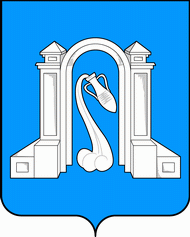 Совет муниципального образования город Горячий Ключ седьмой созывР Е Ш Е Н И Еот _______________ 2020 года							   № ___г. Горячий КлючО внесении изменений в решение Совета муниципального образования город Горячий Ключ от 13 мая 2011 года № 56 «Об утверждении границ территорий, на которых осуществляется территориальное общественное самоуправление в муниципальном образовании город Горячий Ключ»Руководствуясь статьей  27  Федерального закона  от 6 октября 2003  года № 131-ФЗ  «Об общих принципах организации местного самоуправления в Российской Федерации», Постановлением Законодательного Собрания Краснодарского края от 24 мая 2006 года № 2263-П «Об организации деятельности территориального общественного самоуправления на территории муниципального образования»,  пунктом 4 статьи 17 и пунктом 19 части 2 статьи 27 Устава муниципального образования город Горячий Ключ, по предложению населения, проживающего на данных территориях, Совет муниципального образования город Горячий Ключ РЕШИЛ:1. Внести изменения в решение Совета муниципального образования город Горячий Ключ от 13 мая 2011 года № 56 «Об утверждении границ территорий, на которых осуществляется территориальное общественное самоуправле-ние в муниципальном образовании город Горячий Ключ» (далее – решение), дополнив раздел 1 «Город Горячий Ключ» приложения к решению «Границы территорий, на которых осуществляется территориальное общественное самоуправление в муниципальном образовании город Горячий Ключ» абзацами следующего содержания:«Описание границ территории ТОС № 88улица Абрикосовая – четная сторона с № 4 по № 14, нечетная сторона  с № 3 по № 13; улица Тополиная - четная сторона с № 2 по № 34, нечетная сторона с № 1 по № 33; улица Олимпийская - четная сторона с № 2 по № 52, нечетная сторона     с № 1 по № 51; улица Лазурная - четная сторона с № 2 по № 52, нечетная сторона с № 1 по № 51; улица Малая - четная сторона с № 2 по № 6, нечетная сторона с № 1 по № 3; улица Спокойная - четная сторона с № 2 по № 12, нечетная сторона с № 3 по № 11; улица Казачья - четная сторона с № 4 по № 12, нечетная сторона с № 3 по  № 13; улица Московская – четная сторона с № 4 по № 12, нечетная сторона с № 3 по № 13; улица Екатеринодарская – четная сторона с № 2 по № 8, нечетная сторона с № 3 по № 9; улица Центральная – четная сторона с № 2 по № 36, нечетная сторона с    № 1 по  № 35; улица Радужная – четная сторона с № 2 по № 34, нечетная сторона с № 1 по  № 33; улица Минеральная – четная сторона с № 2 по № 56, нечетная сторона    с № 1 по  № 55; переулок Тополиный – четная сторона с № 4 по № 8, нечетная сторона с № 3 по  № 5; переулок Лазурный – четная сторона с № 2 по № 8, нечетная сторона  с    № 3 по  № 9; переулок Олимпийский - четная сторона с № 2 по № 12, нечетная сторона с № 1 по  № 13.Описание границ территории ТОС № 89улица Александра Твердого – четная сторона с № 2 по № 26, нечетная сторона с № 1 по  № 25; улица Амаяка Сноплияна – четная сторона с № 2 по № 26, нечетная сторона с № 3 по  № 25; улица им. Михаила Корницкого – четная сторона с № 2 по № 24, нечетная сторона с № 1 по  № 23; улица им. Михаила Шалжияна - четная сторона с № 2 по № 16, нечетная сторона с № 1 по № 17.».2. Отделу информационной политики и средств массовой информации администрации муниципального образования город Горячий Ключ (Манасян Е.В.) обеспечить официальное опубликование настоящего решения в соответствии с действующим законодательством.3. Решение вступает в силу на следующий день после его официального опубликования.Глава муниципального образованиягород Горячий Ключ   Председатель Совета    муниципального образования    город Горячий Ключ_________________ А.Н. Кильганкин   _________________ В.А. Ерохин